妙法禪寺109﹙2020)年短期出家修道會簡章一、宗旨：實踐傳統佛教儀制，方便在家佛弟子體驗僧團生活，修身進德。二、課程：行門與解門課程並重。三、地點：新營妙法禪寺。四：報名資格： ◆基本資格：具有正信正見，對僧團生活誠意學習，身心健全者。五、報名：(1)日期：即日起至額滿為止。          (2)地點：台南市新營區復興路161巷42號          (3)證件：身份證影印本、自傳(三百字以上)及一吋相片二張。          (4)手續：報名表及各項證件備妥寄至本會。                   審核通過者，寄發面試通知單。                       面試錄取者，寄發報到通知單。          (5)費用：食宿費，隨喜打齋。                   教材費五百元(報到時繳交)。          (6)衣單：由戒會提供。六、報名方式：請上網至妙法寺網站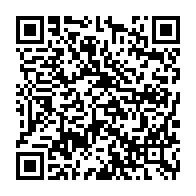               https://forms.gle/3oFvN3tX6NbfnDzr7              紙本報名表請寄至妙法禪寺。七、通訊地址：73043台南市新營區復興路161巷42號連絡電話：(06)656-2863轉傳真：(06)656-4863                          妙法禪寺短期出家淨戒會籌備處   謹啟登記號：      堂      班日         期報名資格備    註109年3月14日至3月21日(農暦2月21日至2月28日)18~65歳以下之男、女眾報名後電話訪問     妙法禪寺2020年短期出家報名表      時間：109/3/23﹙一﹚～3/29﹙日﹚     妙法禪寺2020年短期出家報名表      時間：109/3/23﹙一﹚～3/29﹙日﹚     妙法禪寺2020年短期出家報名表      時間：109/3/23﹙一﹚～3/29﹙日﹚     妙法禪寺2020年短期出家報名表      時間：109/3/23﹙一﹚～3/29﹙日﹚     妙法禪寺2020年短期出家報名表      時間：109/3/23﹙一﹚～3/29﹙日﹚     妙法禪寺2020年短期出家報名表      時間：109/3/23﹙一﹚～3/29﹙日﹚     妙法禪寺2020年短期出家報名表      時間：109/3/23﹙一﹚～3/29﹙日﹚     妙法禪寺2020年短期出家報名表      時間：109/3/23﹙一﹚～3/29﹙日﹚     妙法禪寺2020年短期出家報名表      時間：109/3/23﹙一﹚～3/29﹙日﹚     妙法禪寺2020年短期出家報名表      時間：109/3/23﹙一﹚～3/29﹙日﹚     妙法禪寺2020年短期出家報名表      時間：109/3/23﹙一﹚～3/29﹙日﹚     妙法禪寺2020年短期出家報名表      時間：109/3/23﹙一﹚～3/29﹙日﹚     妙法禪寺2020年短期出家報名表      時間：109/3/23﹙一﹚～3/29﹙日﹚     妙法禪寺2020年短期出家報名表      時間：109/3/23﹙一﹚～3/29﹙日﹚     妙法禪寺2020年短期出家報名表      時間：109/3/23﹙一﹚～3/29﹙日﹚     妙法禪寺2020年短期出家報名表      時間：109/3/23﹙一﹚～3/29﹙日﹚     妙法禪寺2020年短期出家報名表      時間：109/3/23﹙一﹚～3/29﹙日﹚     妙法禪寺2020年短期出家報名表      時間：109/3/23﹙一﹚～3/29﹙日﹚     妙法禪寺2020年短期出家報名表      時間：109/3/23﹙一﹚～3/29﹙日﹚     妙法禪寺2020年短期出家報名表      時間：109/3/23﹙一﹚～3/29﹙日﹚     妙法禪寺2020年短期出家報名表      時間：109/3/23﹙一﹚～3/29﹙日﹚     妙法禪寺2020年短期出家報名表      時間：109/3/23﹙一﹚～3/29﹙日﹚     妙法禪寺2020年短期出家報名表      時間：109/3/23﹙一﹚～3/29﹙日﹚     妙法禪寺2020年短期出家報名表      時間：109/3/23﹙一﹚～3/29﹙日﹚姓    名性別性別性別身分證字號身分證字號身分證字號英文姓名﹙同護照﹚血型血型血型□ 已皈依 皈依法名﹔              皈依師長﹔                     地點﹔         時間﹔        □ 已皈依 皈依法名﹔              皈依師長﹔                     地點﹔         時間﹔        □ 已皈依 皈依法名﹔              皈依師長﹔                     地點﹔         時間﹔        □ 已皈依 皈依法名﹔              皈依師長﹔                     地點﹔         時間﹔        □ 已皈依 皈依法名﹔              皈依師長﹔                     地點﹔         時間﹔        □ 已皈依 皈依法名﹔              皈依師長﹔                     地點﹔         時間﹔        □ 已皈依 皈依法名﹔              皈依師長﹔                     地點﹔         時間﹔        □ 已皈依 皈依法名﹔              皈依師長﹔                     地點﹔         時間﹔        □ 已皈依 皈依法名﹔              皈依師長﹔                     地點﹔         時間﹔        □ 已皈依 皈依法名﹔              皈依師長﹔                     地點﹔         時間﹔        □ 已皈依 皈依法名﹔              皈依師長﹔                     地點﹔         時間﹔        □ 已皈依 皈依法名﹔              皈依師長﹔                     地點﹔         時間﹔        □ 已皈依 皈依法名﹔              皈依師長﹔                     地點﹔         時間﹔        □ 已皈依 皈依法名﹔              皈依師長﹔                     地點﹔         時間﹔        出生日期西元    年   月   日西元    年   月   日西元    年   月   日西元    年   月   日年齡年齡年齡婚姻狀況□未婚  □已婚  □已婚單身□未婚  □已婚  □已婚單身□未婚  □已婚  □已婚單身□未婚  □已婚  □已婚單身□未婚  □已婚  □已婚單身□未婚  □已婚  □已婚單身□未婚  □已婚  □已婚單身□未婚  □已婚  □已婚單身□未婚  □已婚  □已婚單身□未曾參加過□曾參加過﹔                                短期出家法名﹔                          □未曾參加過□曾參加過﹔                                短期出家法名﹔                          □未曾參加過□曾參加過﹔                                短期出家法名﹔                          □未曾參加過□曾參加過﹔                                短期出家法名﹔                          □未曾參加過□曾參加過﹔                                短期出家法名﹔                          □未曾參加過□曾參加過﹔                                短期出家法名﹔                          □未曾參加過□曾參加過﹔                                短期出家法名﹔                          □未曾參加過□曾參加過﹔                                短期出家法名﹔                          □未曾參加過□曾參加過﹔                                短期出家法名﹔                          □未曾參加過□曾參加過﹔                                短期出家法名﹔                          □未曾參加過□曾參加過﹔                                短期出家法名﹔                          □未曾參加過□曾參加過﹔                                短期出家法名﹔                          □未曾參加過□曾參加過﹔                                短期出家法名﹔                          □未曾參加過□曾參加過﹔                                短期出家法名﹔                          國    籍出生地出生地出生地出生地最高學歷﹙學校﹚科系科系科系科系資訊來源資訊來源□佛衛電視台□海報□其他：                   □佛衛電視台□海報□其他：                   □佛衛電視台□海報□其他：                   □佛衛電視台□海報□其他：                   □佛衛電視台□海報□其他：                   □佛衛電視台□海報□其他：                   □佛衛電視台□海報□其他：                   □佛衛電視台□海報□其他：                   □佛衛電視台□海報□其他：                   □佛衛電視台□海報□其他：                   □佛衛電視台□海報□其他：                   □佛衛電視台□海報□其他：                   現    職聯絡方式﹙H﹚：﹙H﹚：﹙H﹚：﹙O﹚：﹙O﹚：﹙O﹚：﹙O﹚：﹙O﹚：﹙O﹚：﹙O﹚：手機：手機：手機：手機：手機：手機：手機：手機：手機：手機：手機：手機：手機：聯絡方式傳真：傳真：傳真：傳真：傳真：傳真：傳真：電子信箱：電子信箱：電子信箱：電子信箱：電子信箱：電子信箱：電子信箱：電子信箱：電子信箱：電子信箱：電子信箱：電子信箱：電子信箱：電子信箱：電子信箱：電子信箱：連絡住址□□□-□□□□□-□□□□□-□□□□□-□□□□□-□□□□□-□□□□□-□□□□□-□□□□□-□□□□□-□□□□□-□□□□□-□□□□□-□□□□□-□□□□□-□□□□□-□□□□□-□□□□□-□□□□□-□□□□□-□□□□□-□□□□□-□□□□□-□□身    高 公 分體重 公 斤 公 斤 公 斤緊  急聯絡人緊  急聯絡人緊  急聯絡人姓名：         關係：﹙H﹚：         ﹙O﹚：手機：地址：姓名：         關係：﹙H﹚：         ﹙O﹚：手機：地址：姓名：         關係：﹙H﹚：         ﹙O﹚：手機：地址：姓名：         關係：﹙H﹚：         ﹙O﹚：手機：地址：姓名：         關係：﹙H﹚：         ﹙O﹚：手機：地址：姓名：         關係：﹙H﹚：         ﹙O﹚：手機：地址：姓名：         關係：﹙H﹚：         ﹙O﹚：手機：地址：姓名：         關係：﹙H﹚：         ﹙O﹚：手機：地址：姓名：         關係：﹙H﹚：         ﹙O﹚：手機：地址：姓名：         關係：﹙H﹚：         ﹙O﹚：手機：地址：姓名：         關係：﹙H﹚：         ﹙O﹚：手機：地址：姓名：         關係：﹙H﹚：         ﹙O﹚：手機：地址：姓名：         關係：﹙H﹚：         ﹙O﹚：手機：地址：姓名：         關係：﹙H﹚：         ﹙O﹚：手機：地址：姓名：         關係：﹙H﹚：         ﹙O﹚：手機：地址：腳 掌 長公分﹙必填﹚公分﹙必填﹚公分﹙必填﹚公分﹙必填﹚公分﹙必填﹚公分﹙必填﹚公分﹙必填﹚羅  漢  鞋羅  漢  鞋羅  漢  鞋□自備   □現場購買□自備   □現場購買□自備   □現場購買□自備   □現場購買□自備   □現場購買□自備   □現場購買□自備   □現場購買□自備   □現場購買□自備   □現場購買□自備   □現場購買□自備   □現場購買□自備   □現場購買□自備   □現場購買學佛因緣親近道場親近道場親近道場出家誓願出家期間：恪遵佛陀之戒律規範，誓不違犯。遵守妙法禪寺之道風規範，接受其領導，誓不違犯。簽名：                  出家期間：恪遵佛陀之戒律規範，誓不違犯。遵守妙法禪寺之道風規範，接受其領導，誓不違犯。簽名：                  出家期間：恪遵佛陀之戒律規範，誓不違犯。遵守妙法禪寺之道風規範，接受其領導，誓不違犯。簽名：                  出家期間：恪遵佛陀之戒律規範，誓不違犯。遵守妙法禪寺之道風規範，接受其領導，誓不違犯。簽名：                  出家期間：恪遵佛陀之戒律規範，誓不違犯。遵守妙法禪寺之道風規範，接受其領導，誓不違犯。簽名：                  出家期間：恪遵佛陀之戒律規範，誓不違犯。遵守妙法禪寺之道風規範，接受其領導，誓不違犯。簽名：                  同意條款本人了解並同意妙法禪寺將本人所填寫的個人資料蒐集、處理、使用在功德徵信、法會活動及未來各項活動通知、帳務處理與功德主提報等作業。且本人提供予道場之資料若包含本人以外之個人資料時，本人已以適當方式使該人等，知悉其個人資料會提供妙法禪寺蒐集、處理或利用。填表人簽名/蓋章：                  本人了解並同意妙法禪寺將本人所填寫的個人資料蒐集、處理、使用在功德徵信、法會活動及未來各項活動通知、帳務處理與功德主提報等作業。且本人提供予道場之資料若包含本人以外之個人資料時，本人已以適當方式使該人等，知悉其個人資料會提供妙法禪寺蒐集、處理或利用。填表人簽名/蓋章：                  本人了解並同意妙法禪寺將本人所填寫的個人資料蒐集、處理、使用在功德徵信、法會活動及未來各項活動通知、帳務處理與功德主提報等作業。且本人提供予道場之資料若包含本人以外之個人資料時，本人已以適當方式使該人等，知悉其個人資料會提供妙法禪寺蒐集、處理或利用。填表人簽名/蓋章：                  本人了解並同意妙法禪寺將本人所填寫的個人資料蒐集、處理、使用在功德徵信、法會活動及未來各項活動通知、帳務處理與功德主提報等作業。且本人提供予道場之資料若包含本人以外之個人資料時，本人已以適當方式使該人等，知悉其個人資料會提供妙法禪寺蒐集、處理或利用。填表人簽名/蓋章：                  本人了解並同意妙法禪寺將本人所填寫的個人資料蒐集、處理、使用在功德徵信、法會活動及未來各項活動通知、帳務處理與功德主提報等作業。且本人提供予道場之資料若包含本人以外之個人資料時，本人已以適當方式使該人等，知悉其個人資料會提供妙法禪寺蒐集、處理或利用。填表人簽名/蓋章：                  本人了解並同意妙法禪寺將本人所填寫的個人資料蒐集、處理、使用在功德徵信、法會活動及未來各項活動通知、帳務處理與功德主提報等作業。且本人提供予道場之資料若包含本人以外之個人資料時，本人已以適當方式使該人等，知悉其個人資料會提供妙法禪寺蒐集、處理或利用。填表人簽名/蓋章：                  本人了解並同意妙法禪寺將本人所填寫的個人資料蒐集、處理、使用在功德徵信、法會活動及未來各項活動通知、帳務處理與功德主提報等作業。且本人提供予道場之資料若包含本人以外之個人資料時，本人已以適當方式使該人等，知悉其個人資料會提供妙法禪寺蒐集、處理或利用。填表人簽名/蓋章：                  本人了解並同意妙法禪寺將本人所填寫的個人資料蒐集、處理、使用在功德徵信、法會活動及未來各項活動通知、帳務處理與功德主提報等作業。且本人提供予道場之資料若包含本人以外之個人資料時，本人已以適當方式使該人等，知悉其個人資料會提供妙法禪寺蒐集、處理或利用。填表人簽名/蓋章：                  本人了解並同意妙法禪寺將本人所填寫的個人資料蒐集、處理、使用在功德徵信、法會活動及未來各項活動通知、帳務處理與功德主提報等作業。且本人提供予道場之資料若包含本人以外之個人資料時，本人已以適當方式使該人等，知悉其個人資料會提供妙法禪寺蒐集、處理或利用。填表人簽名/蓋章：                  本人了解並同意妙法禪寺將本人所填寫的個人資料蒐集、處理、使用在功德徵信、法會活動及未來各項活動通知、帳務處理與功德主提報等作業。且本人提供予道場之資料若包含本人以外之個人資料時，本人已以適當方式使該人等，知悉其個人資料會提供妙法禪寺蒐集、處理或利用。填表人簽名/蓋章：                  本人了解並同意妙法禪寺將本人所填寫的個人資料蒐集、處理、使用在功德徵信、法會活動及未來各項活動通知、帳務處理與功德主提報等作業。且本人提供予道場之資料若包含本人以外之個人資料時，本人已以適當方式使該人等，知悉其個人資料會提供妙法禪寺蒐集、處理或利用。填表人簽名/蓋章：                  本人了解並同意妙法禪寺將本人所填寫的個人資料蒐集、處理、使用在功德徵信、法會活動及未來各項活動通知、帳務處理與功德主提報等作業。且本人提供予道場之資料若包含本人以外之個人資料時，本人已以適當方式使該人等，知悉其個人資料會提供妙法禪寺蒐集、處理或利用。填表人簽名/蓋章：                  本人了解並同意妙法禪寺將本人所填寫的個人資料蒐集、處理、使用在功德徵信、法會活動及未來各項活動通知、帳務處理與功德主提報等作業。且本人提供予道場之資料若包含本人以外之個人資料時，本人已以適當方式使該人等，知悉其個人資料會提供妙法禪寺蒐集、處理或利用。填表人簽名/蓋章：                  本人了解並同意妙法禪寺將本人所填寫的個人資料蒐集、處理、使用在功德徵信、法會活動及未來各項活動通知、帳務處理與功德主提報等作業。且本人提供予道場之資料若包含本人以外之個人資料時，本人已以適當方式使該人等，知悉其個人資料會提供妙法禪寺蒐集、處理或利用。填表人簽名/蓋章：                  本人了解並同意妙法禪寺將本人所填寫的個人資料蒐集、處理、使用在功德徵信、法會活動及未來各項活動通知、帳務處理與功德主提報等作業。且本人提供予道場之資料若包含本人以外之個人資料時，本人已以適當方式使該人等，知悉其個人資料會提供妙法禪寺蒐集、處理或利用。填表人簽名/蓋章：                  本人了解並同意妙法禪寺將本人所填寫的個人資料蒐集、處理、使用在功德徵信、法會活動及未來各項活動通知、帳務處理與功德主提報等作業。且本人提供予道場之資料若包含本人以外之個人資料時，本人已以適當方式使該人等，知悉其個人資料會提供妙法禪寺蒐集、處理或利用。填表人簽名/蓋章：                  審   核受理單位請將一吋大頭照2張，用夾鏈袋裝好，釘在此處。﹙短期出家證書用﹚請將一吋大頭照2張，用夾鏈袋裝好，釘在此處。﹙短期出家證書用﹚請將一吋大頭照2張，用夾鏈袋裝好，釘在此處。﹙短期出家證書用﹚請將一吋大頭照2張，用夾鏈袋裝好，釘在此處。﹙短期出家證書用﹚請將一吋大頭照2張，用夾鏈袋裝好，釘在此處。﹙短期出家證書用﹚請將一吋大頭照2張，用夾鏈袋裝好，釘在此處。﹙短期出家證書用﹚請將一吋大頭照2張，用夾鏈袋裝好，釘在此處。﹙短期出家證書用﹚請將一吋大頭照2張，用夾鏈袋裝好，釘在此處。﹙短期出家證書用﹚請將一吋大頭照2張，用夾鏈袋裝好，釘在此處。﹙短期出家證書用﹚